文化和语言多元化我们的战略2024 至 2028 年	Chinese (Simplified) | 简体中文简明易读版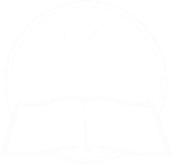 如何理解本战略CALD 是什么意思?本战略说了些什么？为什么本战略很重要？我们是如何制定本《战略》的？我们战略的目标是什么？1. 在我们工作中，将关注重点放在 CALD 参与者身上我们的目标2. 确保我们的员工有相应的技能我们的目标3. 我们如何提供信息我们的目标4. 选择和掌控我们的目标5. 有关 CALD 参与者的数据我们的目标6. 我们如何与社区沟通我们的目标	接下来我们会做什么？更多信息有关本《战略》的更多信息，请联系我们。可以帮助您与我们交流的服务词汇表该词汇表解释了本文中粗体字的意思。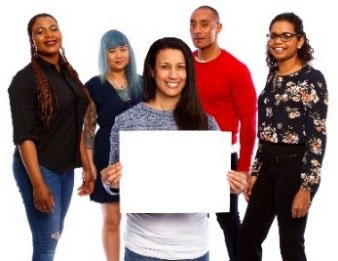 本战略由国家残障保险局 (NDIA) 制定。本手册中提到的“我们”，是指NDIA。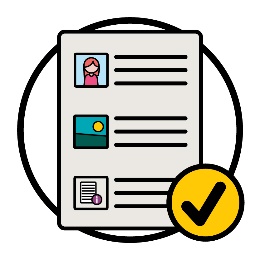 我们以简明易懂的方式编写了本战略。我们会用图片来解释一些概念。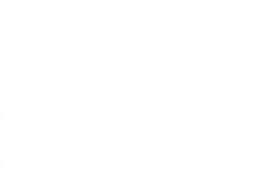 一些重要的文字我们用了粗体字。这意味着这些词汇的字体笔画更粗、颜色更深。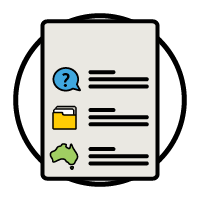 我们会解释这些词汇的含义。第34页为词汇列表。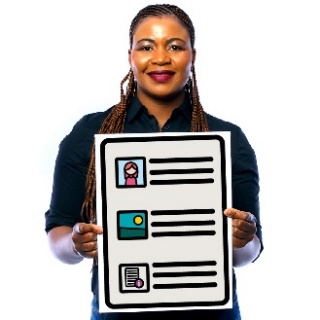 这是《2024 至 2028 年文化和语言多元化战略》（Cultural and Linguistic Diversity Strategy 
2024–2028）的易读版本。这是《2024 至 2028 年文化和语言多元化战略》（Cultural and Linguistic Diversity Strategy 
2024–2028）的易读版本。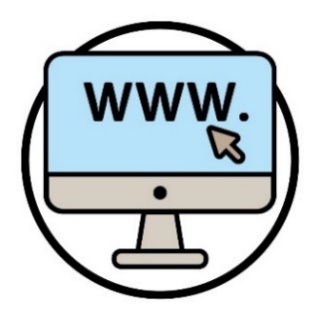 您可以在我们的网站上找到《2024 至 2028 年文化和语言多元化战略》。www.ndis.gov.au/CALD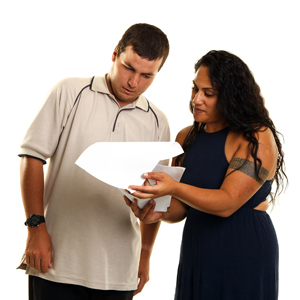 您可以请他人帮您一起阅读本战略。您的朋友、家人或支持人员也许能够帮到您。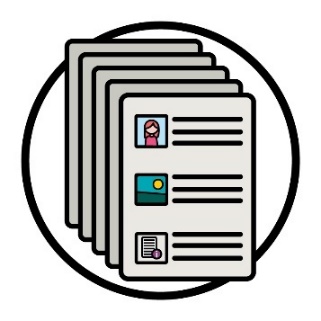 这是一份很长的文件。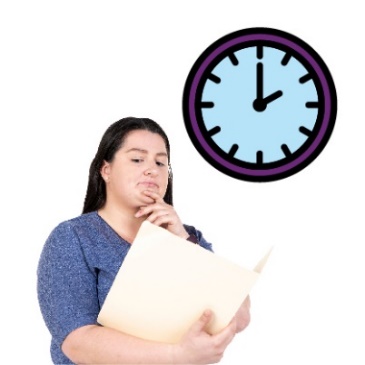 您无需一次性看完全部内容。您可以慢慢看。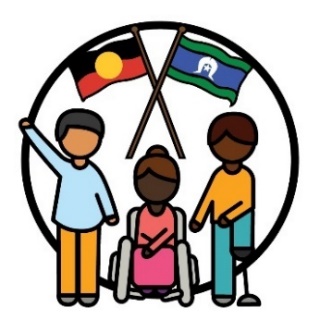 我们承认原住民和托雷斯海峡岛民是我们这片土地，也就是澳大利亚的传统主人。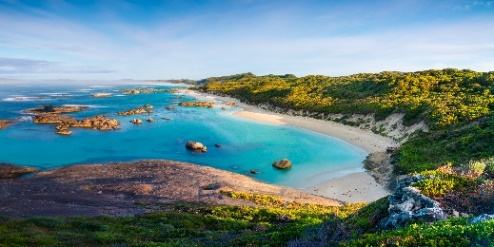 他们是最早在这里生活的人，包括：这里的土地这里的水域。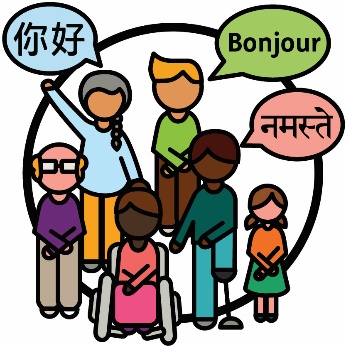 来自文化和语言多元化（CALD）背景的人士是指：来自不同文化背景的人士母语非英语的人士。来自文化和语言多元化（CALD）背景的人士是指：来自不同文化背景的人士母语非英语的人士。在澳大利亚：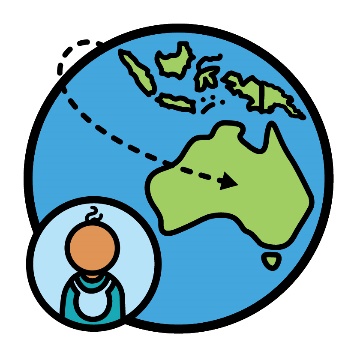 有近 800 万人出生在海外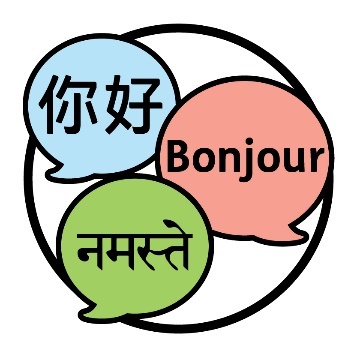 人们讲 300 多种不同的语言。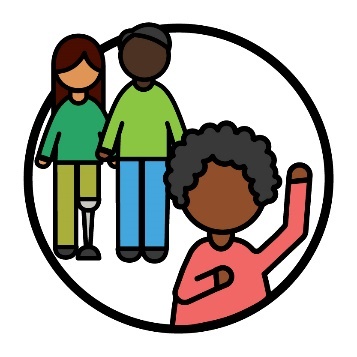 当您认同某个身份时，您就是在说您属于某个群体。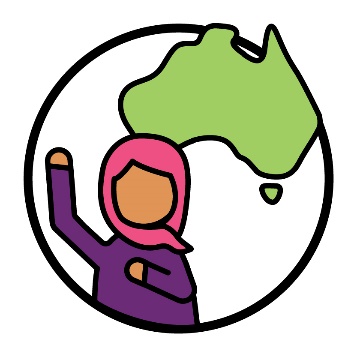 30%的澳大利亚居民认同自己来自 CALD 背景。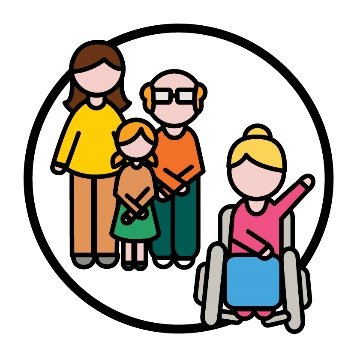 10%的国家残障保险计划（NDIS）参与者认同自己来自 CALD 背景。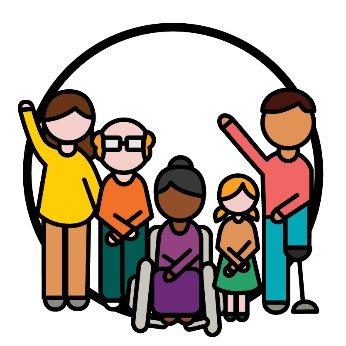 参与者是参与 NDIS 的残障人士。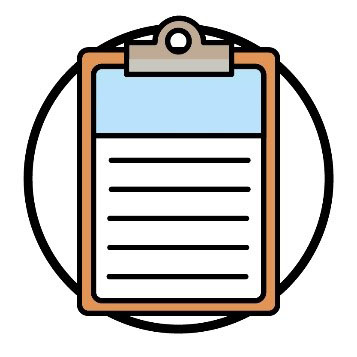 我们制定了新的《2024 至 2028 年文化和语言多元化战略》。我们将其简称为《战略》。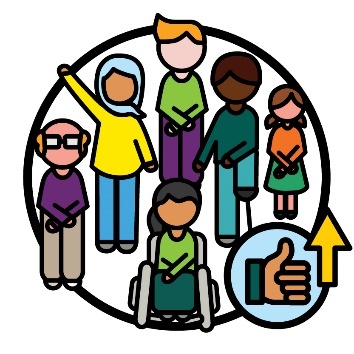 本战略是一个计划，指导我们如何让 NDIS 更好地为 CALD 参与者服务。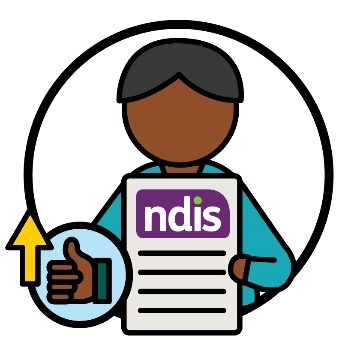 《战略》还解释了我们将如何改善 CALD 参与者使用 NDIS 的体验。《战略》还解释了我们将如何改善 CALD 参与者使用 NDIS 的体验。这包括以下方面：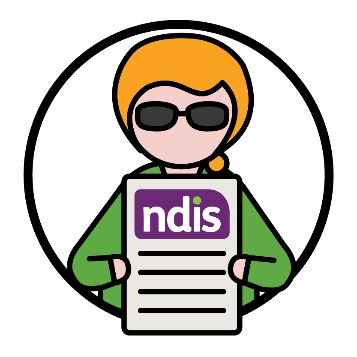 使用 NDIS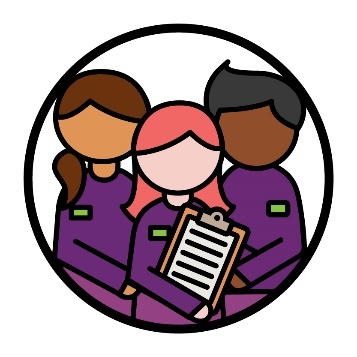 与 NDIS 工作人员打交道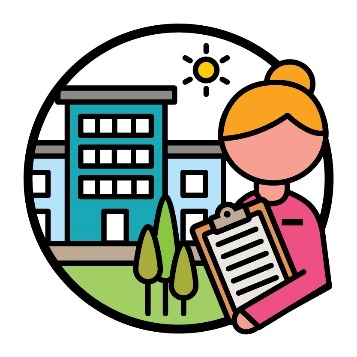 与 NDIS 合作伙伴打交道。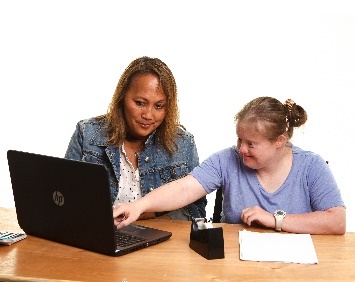 NDIS 合作伙伴指的是帮助人们寻找和使用服务
的人。在本《战略》中，我们就将他们称为我们的合作
伙伴。《战略》还说明了我们将如何支持：《战略》还说明了我们将如何支持：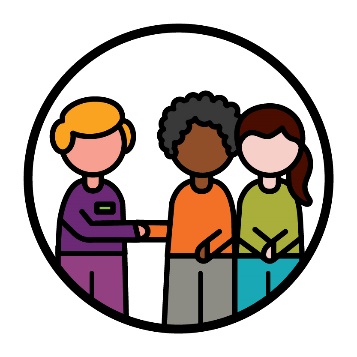 CALD 社区参与 NDIS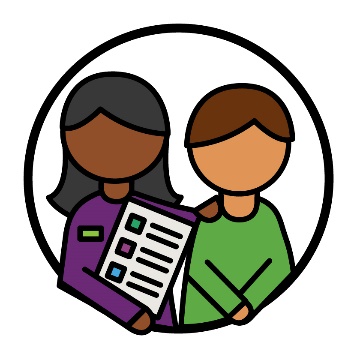 CALD 参与者使用 NDIS。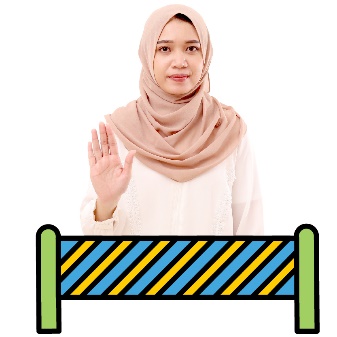 一些 CALD 人士在想要参与 NDIS 时会遇到更多
障碍。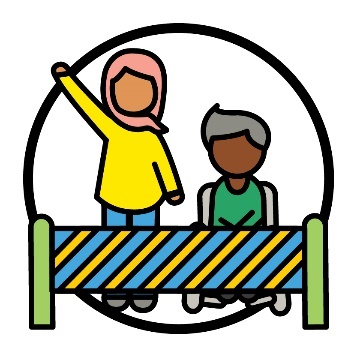 障碍是阻止您做某件事的东西，而这些是您：需要做的事想要做的事。障碍会使 CALD 人士更难：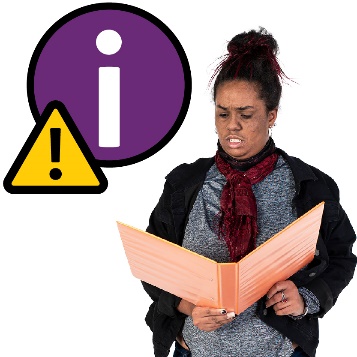 查找有关 NDIS 的信息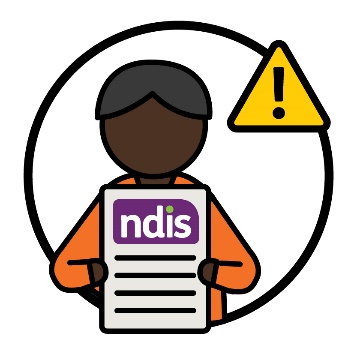 使用 NDIS。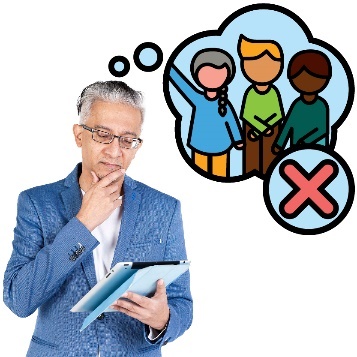 我们的员工和合作伙伴并不总是了解如何支持 CALD 参与者。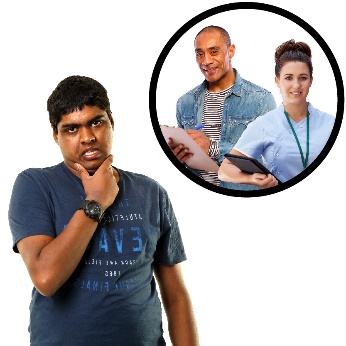 一些 CALD 参与者很难找到并使用他们需要的
服务。而且，对所有文化都安全的服务也不足够。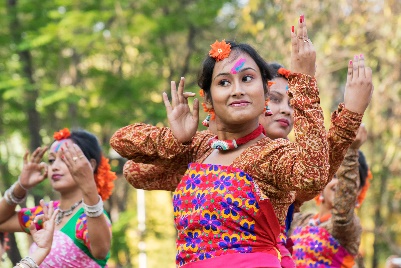 文化是指：您的生活方式对您来说重要的事物。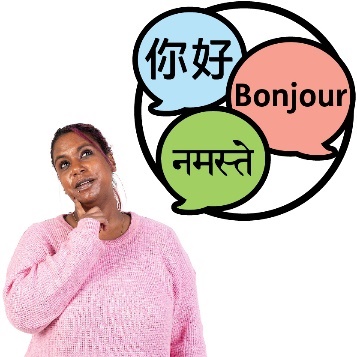 除英语以外其他语言的信息并不总是便于 CALD 人士使用。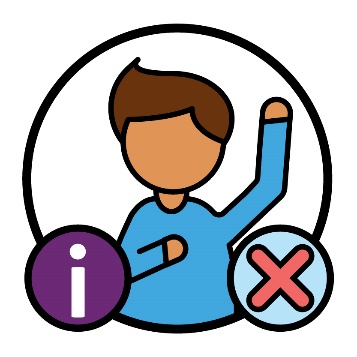 而且在以下方面，关于 CALD 参与者的信息还
不够：他们的体验他们的需求。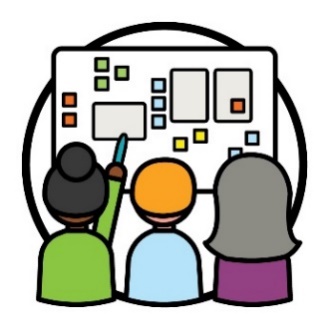 我们使用共同设计的原则来制定本《战略》。共同设计是指人们共同努力：规划新的事物改进某件事的做法。我们确保与许多不同人士合作，其中包括：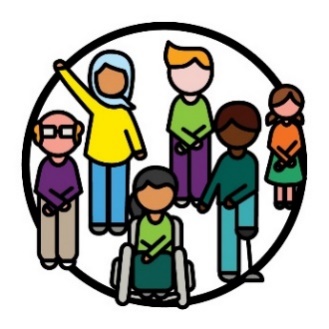 CALD 残障人士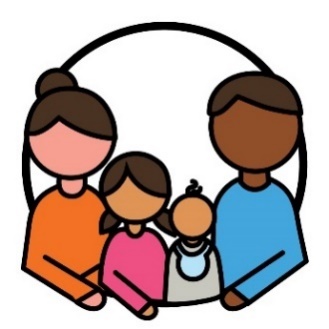 他们的家人和照护人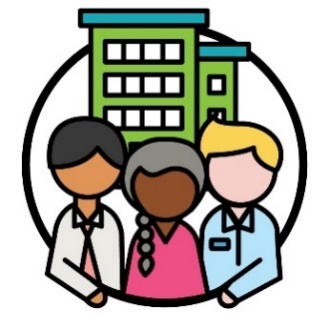 为 CALD 人士提供服务的组织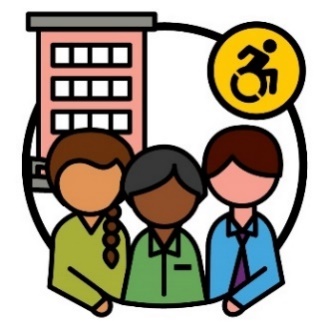 残障人士组织。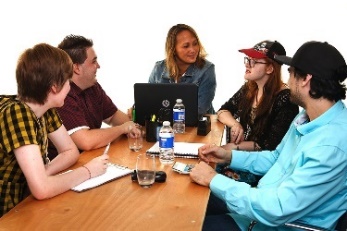 我们确保找到与不同人士合作的最佳方式。例如，我们召开了会议，让人们可以讨论他们的
想法。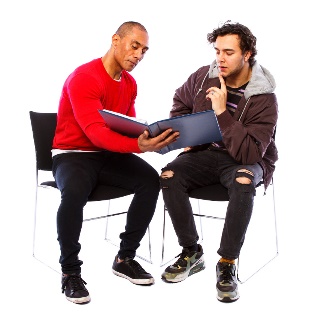 而且我们也进行了一对一的交流。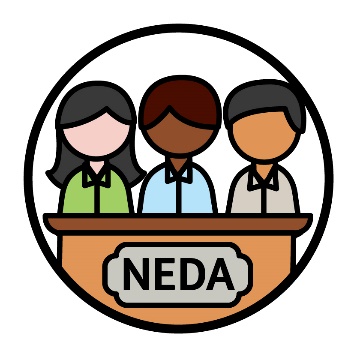 我们还与全国少数族裔残障人士联盟（NEDA）
合作。NEDA 是一个为 CALD 残障人士及其家人倡导权利的组织。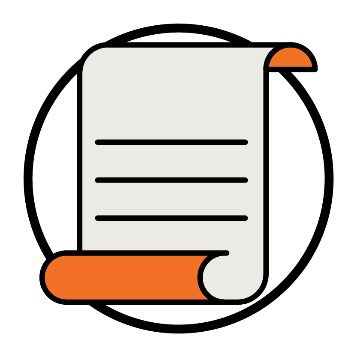 权利是指人们必须如何对待您的规则：他们必须公平对待您他们必须平等对待您。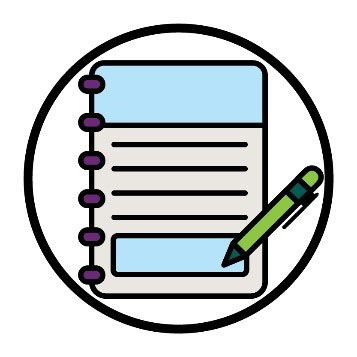 NEDA 与我们分享了他们关于 CALD 残障人士权利的建议。我们根据这些建议制定了本《战略》。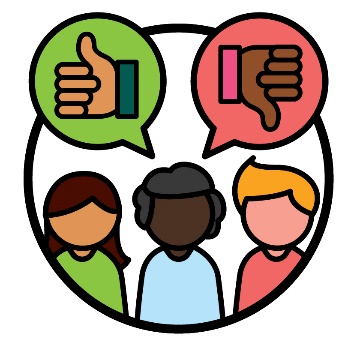 我们还在 NDIA 之外成立了一个咨询小组。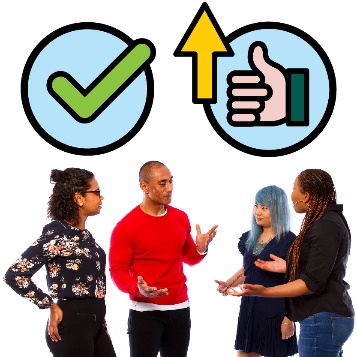 咨询小组是一些与我们合作的人士，他们会告诉我们：哪些方面运作良好哪些方面需要改进。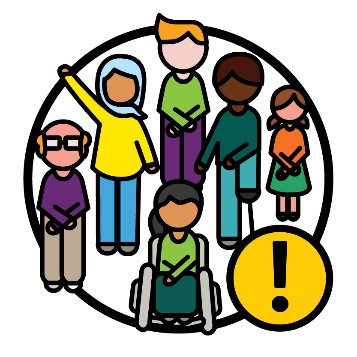 CALD 残障人士是该咨询小组的重要组成部分。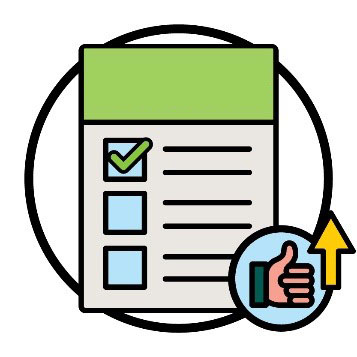 我们听取了咨询小组建议，了解到如何为 CALD 参与者提供更好的成果。成果是指我们的工作改变人们生活的方式。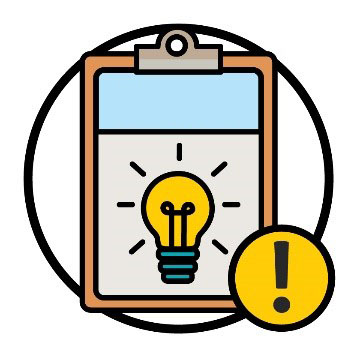 主题是有关我们工作和生活不同方面的重要想法。本《战略》有 6 个主题。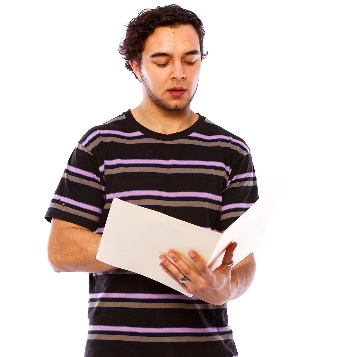 我们将在接下来的几页中说明每个主题。每个主题都包含我们更好地支持 CALD 参与者的
目标。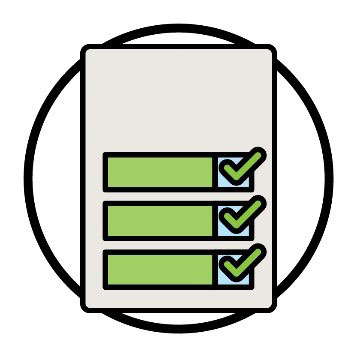 我们为实现目标所需要做的事情制定了计划。我们把这称为行动计划。我们在第29页进行了更多说明。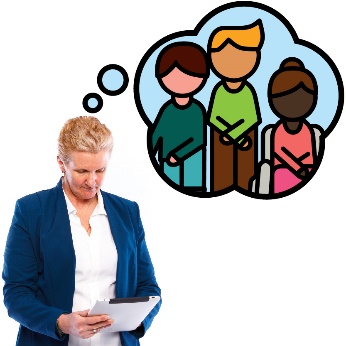 我们在决定以下事宜时，需要将重点放在每个 CALD 参与者的需求上：参与者如何使用 NDIS我们如何提供信息我们如何做我们的工作。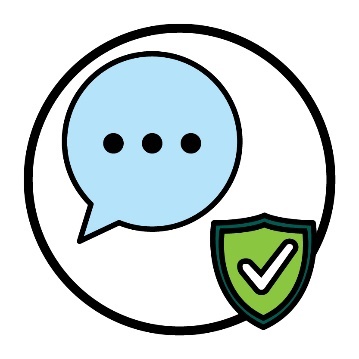 我们希望与其他人合作，就我们可以使用且对所有文化都安全的词汇达成一致。我们希望与其他人合作，就我们可以使用且对所有文化都安全的词汇达成一致。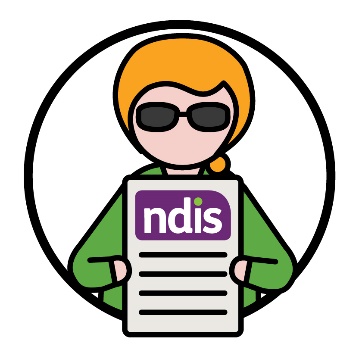 而且我们希望确保更多 CALD 残障人士能够参与 NDIS。这包括确保：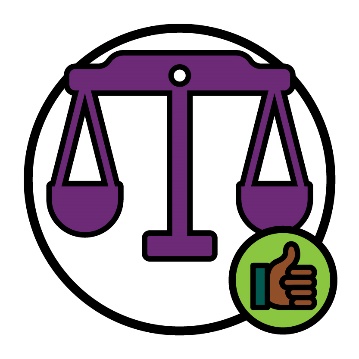 NDIS 公平对待 CALD 参与者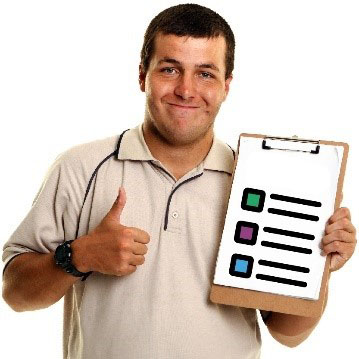 更多 CALD 参与者知道如何使用他们的 NDIS 计划。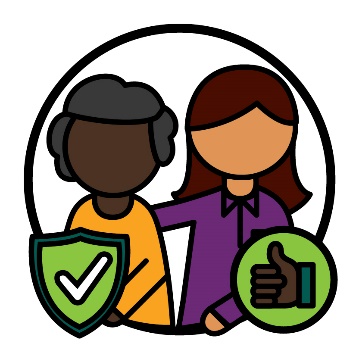 当我们与 CALD 社区沟通时，我们希望确保：沟通方式对所有文化都是安全的沟通是有效的能够帮助 CALD 人士信任 NDIS。您可以在我们《行动计划》的第 8 页了解我们会采取的行动。您可以在我们的网站上找到我们的《行动计划》。www.ndis.gov.au/CALD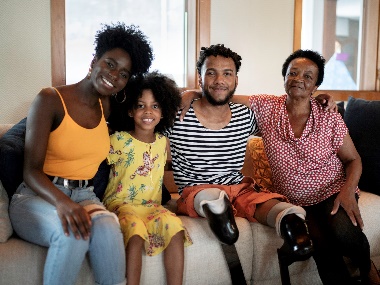 我们的员工和合作伙伴应该了解：如何与 CALD 参与者、他们的家人和照护者合作他们需要哪些援助。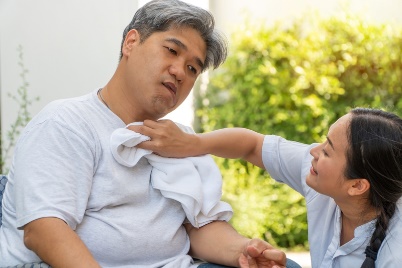 他们也应该了解如何提供：包容的服务对所有文化都是安全的服务。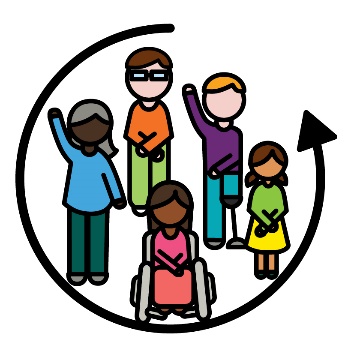 如果某件事是包容的，那么每个人都会：积极参与有归属感。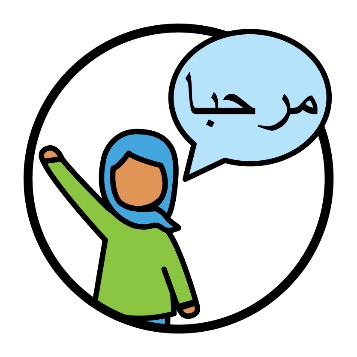 我们希望我们的员工和合作伙伴了解 CALD 参与者在以下方面的需求：文化语言。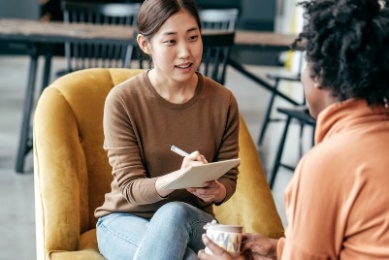 以及为他们提供的支持需要如何更好地配合他们的文化和语言。我们还希望我们的员工和合作伙伴用以下的方
式工作：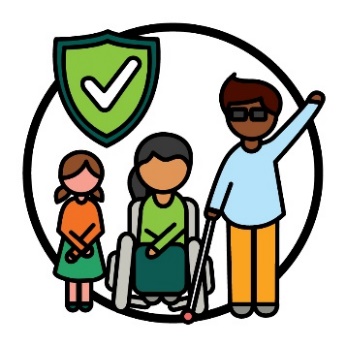 对每种文化都是安全的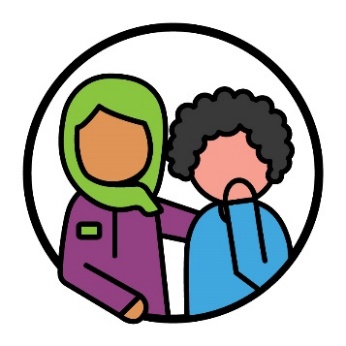 对经历过创伤的人是安全的。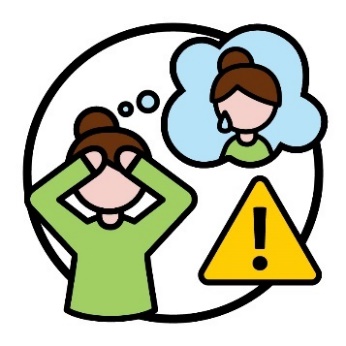 创伤是指您对自己经历的不好的事情的感受。例如，您可能会感到害怕或紧张。创伤会以不同的方式影响不同的人。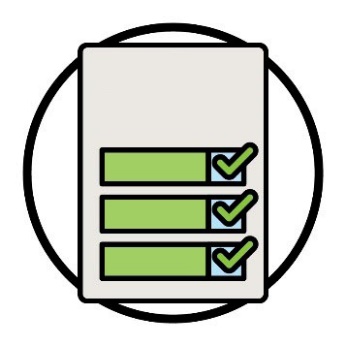 您可以在我们《行动计划》的第 16 页了解我们会采取的行动。您可以在我们的网站上找到我们的《行动计划》。www.ndis.gov.au/CALD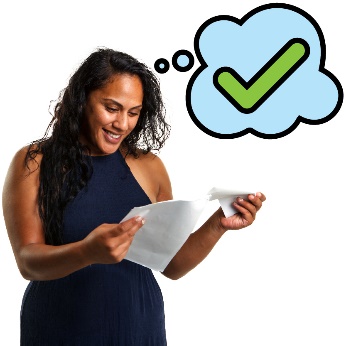 当我们提供信息时，这些信息应该易于以下人群
理解：CALD 社区CALD 参与者、他们的家人和照护者。这些信息也应该用以下的方式提供：使用不同的语言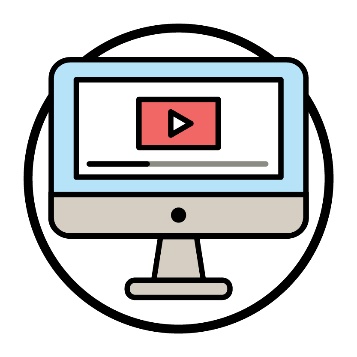 采用不同的形式——例如视频。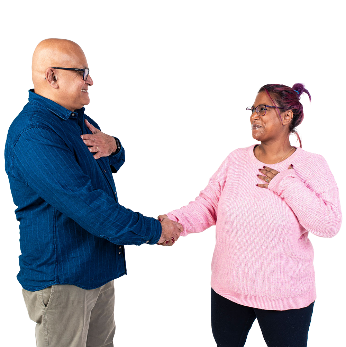 我们希望找到更好的方式为 CALD 社区和参与者提供信息。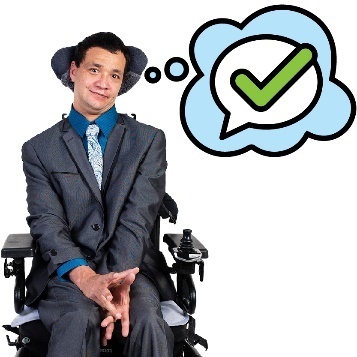 我们希望更多 CALD 参与者了解他们可以使用的口译服务。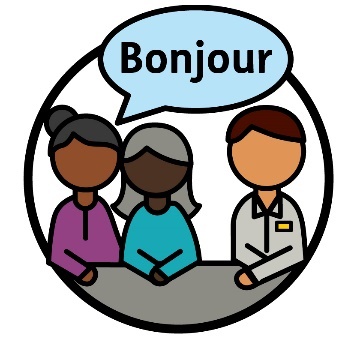 口译员是一位：会说您的语言的人士帮助您与他人沟通的人士能帮助您理解别人在说什么的人。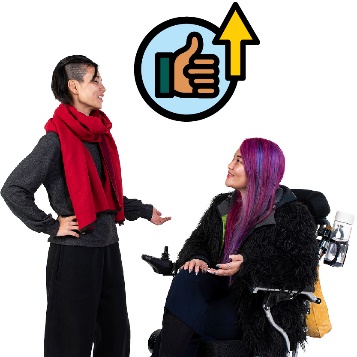 我们还希望改善 CALD 参与者在口译服务方面的
体验。您可以在我们《行动计划》的第 23页了解我们会采取的行动。您可以在我们的网站上找到我们的《行动计划》。www.ndis.gov.au/CALD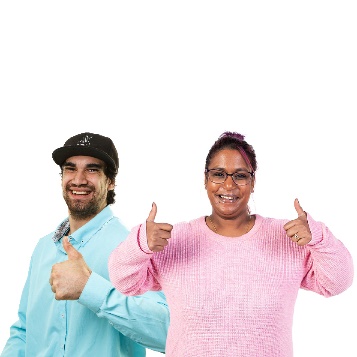 CALD 参与者应该可以获取更多可以满足他们需求的援助和服务。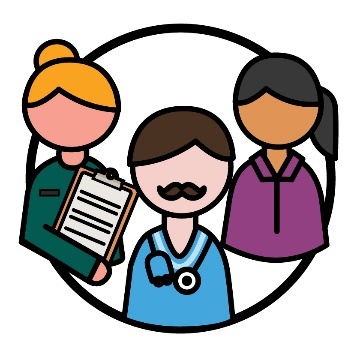 CALD 参与者应该可以获得帮助来找到和使用符合他们需求的服务机构。服务机构通过提供服务来支持参与者。我们希望确保向 CALD 社区提供有关以下方面的
信息：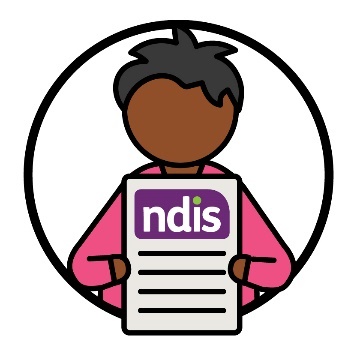 参与 NDIS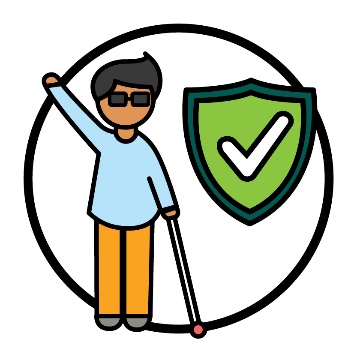 如何寻找并使用对他们的文化安全的服务。我们也希望更多的服务机构可以在提供良好服务的同时，也提供：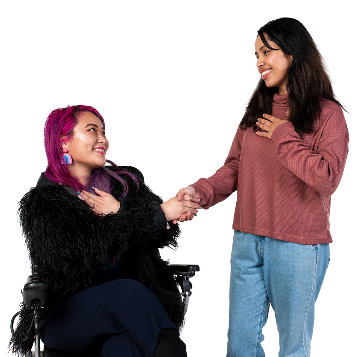 尊重所有文化的服务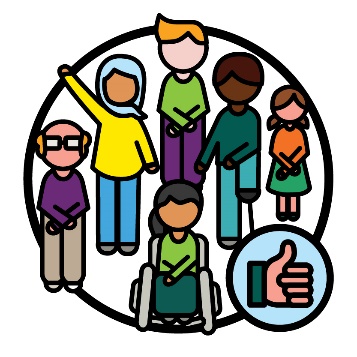 适合 CALD 参与者的服务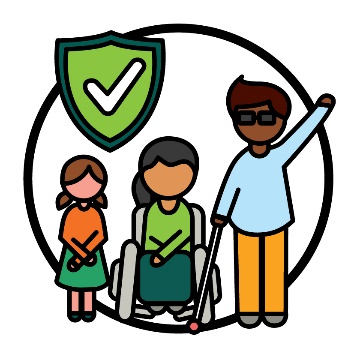 对所有文化来讲是安全的服务。您可以在我们《行动计划》的第 31页了解我们会采取的行动。您可以在我们的网站上找到我们的《行动计划》。www.ndis.gov.au/CALD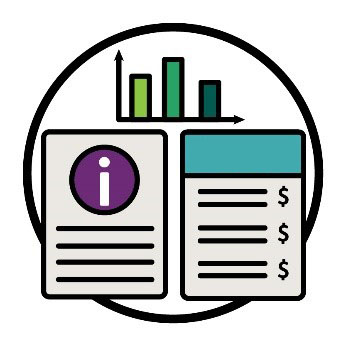 我们所说的数据包括：事实信息档案记录。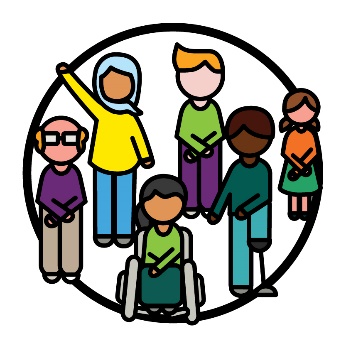 我们需要更有用的数据来帮助我们了解：CALD 参与者有关他们需要哪些援助的信息。我们还需要更多的数据来了解：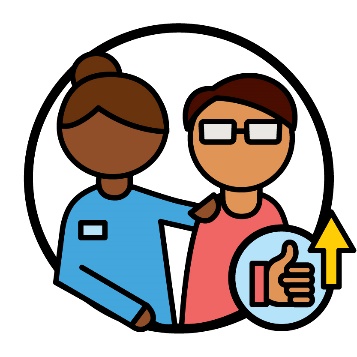 我们如何能够改进服务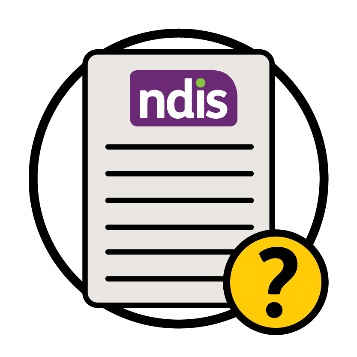 NDIS 是否起到作用。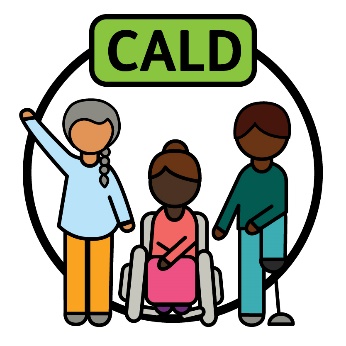 我们希望以能够支持 CALD 人士需求的方式来定义“CALD”。收集和使用良好的数据非常重要，这样我们就
可以：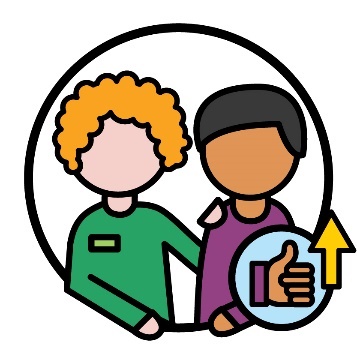 为 CALD 参与者提供更好的服务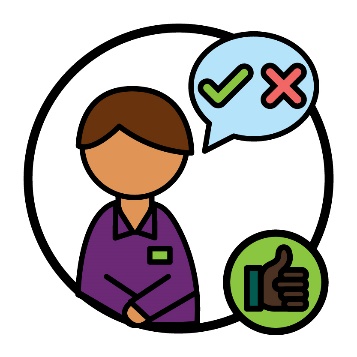 作出良好的决策。您可以在我们《行动计划》的第 37页了解我们会采取的行动。您可以在我们的网站上找到我们的《行动计划》。www.ndis.gov.au/CALD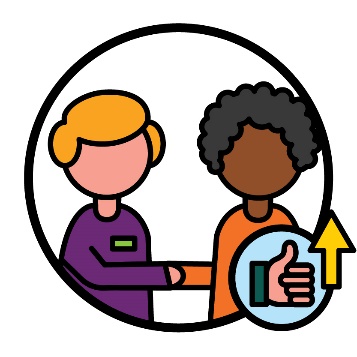 我们需要找到更好的方法，来与我们过去未能很好地帮助到的社区进行沟通。这包括：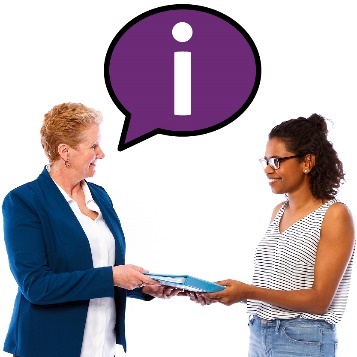 为这些社区提供信息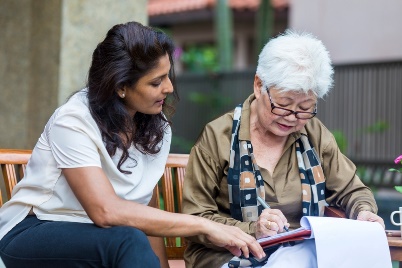 确保我们的服务满足这些社区的需求。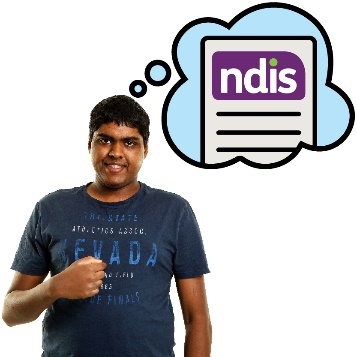 我们希望加深 CALD 残障人士对 NDIS 的理解。这包括提供以下信息：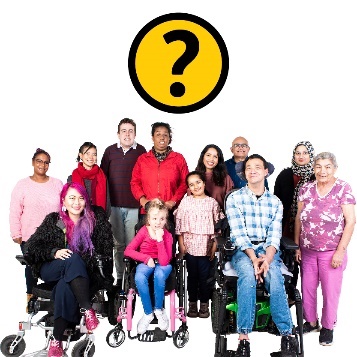 谁可以参与 NDIS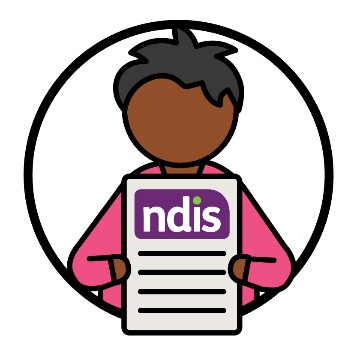 如何使用 NDIS。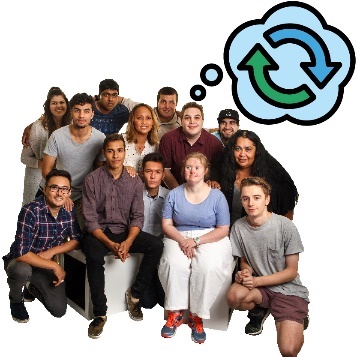 我们还希望提供有助于改变社区对残障的态度的
信息。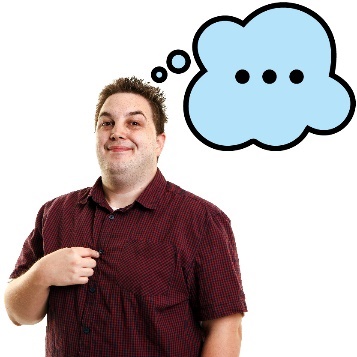 态度是指您：有什么看法有什么感受相信什么。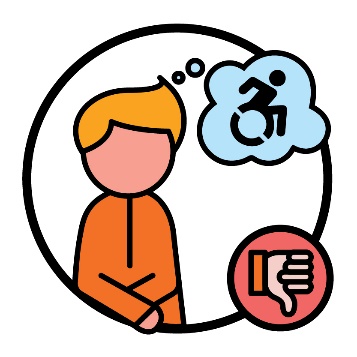 例如，有些人对残障有非常糟糕的看法。这可能会阻止 CALD 残障人士使用 NDIS。您可以在我们《行动计划》的第 40页了解我们会采取的行动。您可以在我们的网站上找到我们的《行动计划》。www.ndis.gov.au/CALD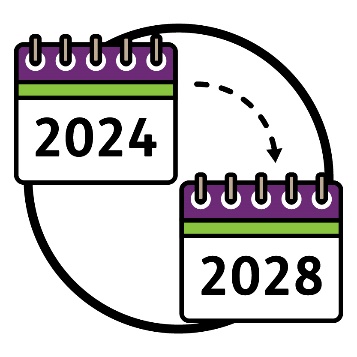 本《战略》将：从 2024 年开始实行直到 2028 年完成。我们制定了一项《行动计划》，其中说明了：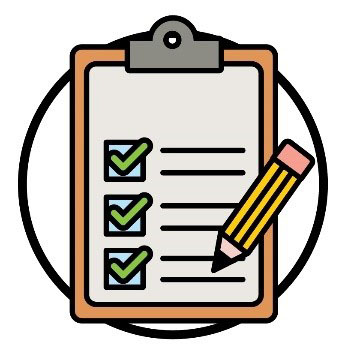 为了实现《战略》中的目标，我们需要做些什么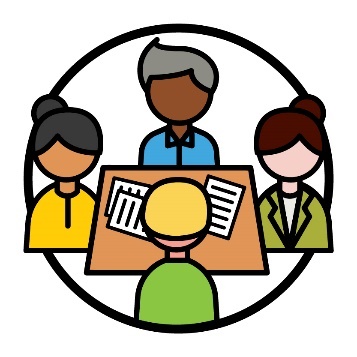 我们将如何开展每个行动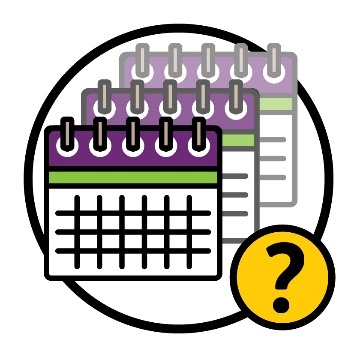 我们将在每个行动上花费多长时间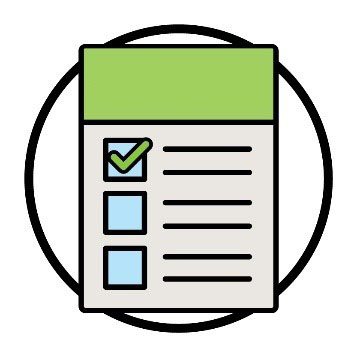 每个行动的成果。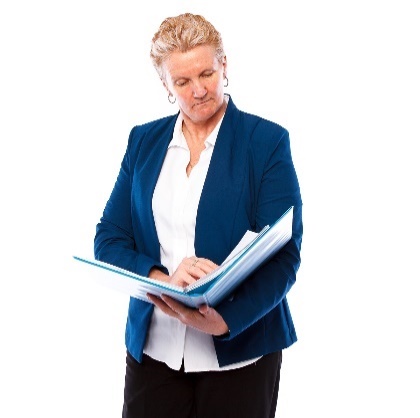 我们将使用《行动计划》来检查《战略》的进展
情况。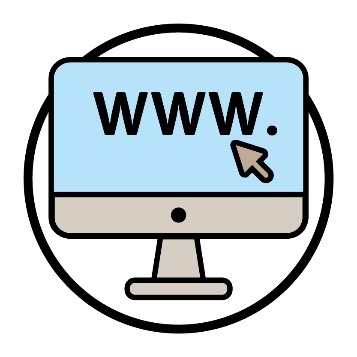 您可以在我们的网站上找到该《行动计划》。www.ndis.gov.au/CALD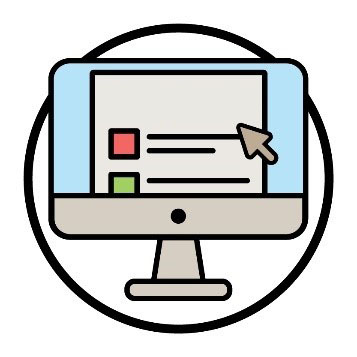 您可以在我们的网站上找到该《行动计划》的易读版本。www.ndis.gov.au/CALD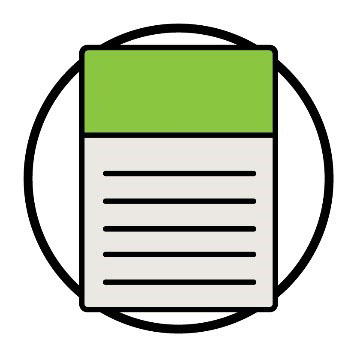 2024 年末，我们将分享我们到那时候为止为支持该战略所做工作的报告。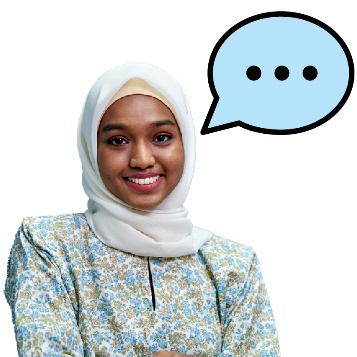 我们将请其他人分享他们对本《战略》的看法。这包括：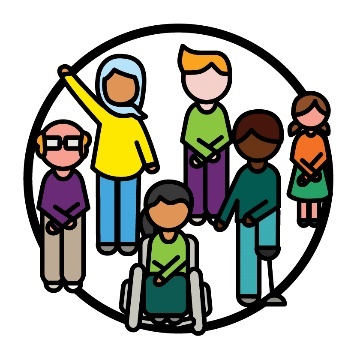 CALD 残障人士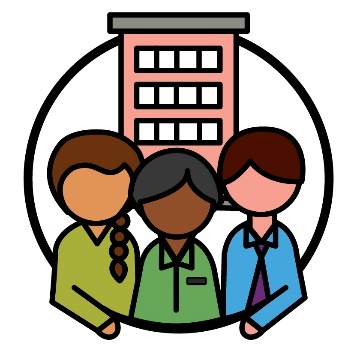 社区组织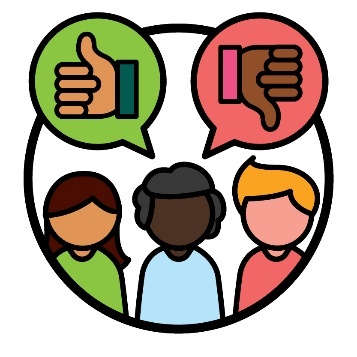 NDIA 之外的咨询小组。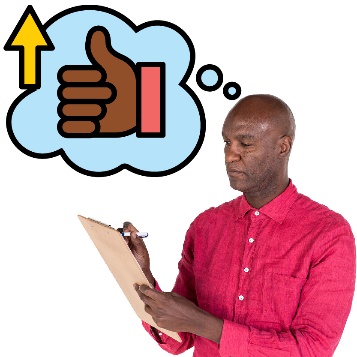 这将帮助我们了解本《战略》的哪些部分：进行得不错还需要改进。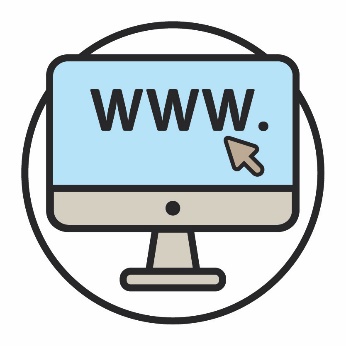 您可以访问我们的网站。www.ndis.gov.au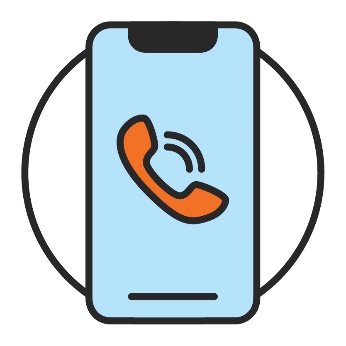 您可以打电话与我们联系。1800 800 110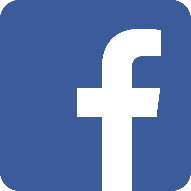 您可以关注我们的 Facebook 账号。www.facebook.com/NDISAus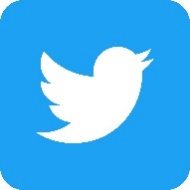 您可以关注我们的 Twitter 账号。@NDISTwitter 也叫 X。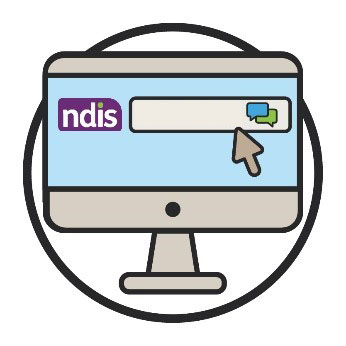 您可以通过我们网页上方的线上对话功能来和我们进行线上交流。www.ndis.gov.au如果您不会说英语，您可以致电：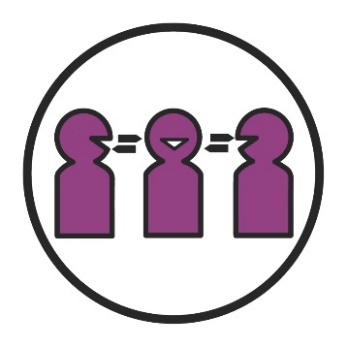 口笔译服务处（TIS）131 450如果您有言语或者听力障碍， 您可以致电：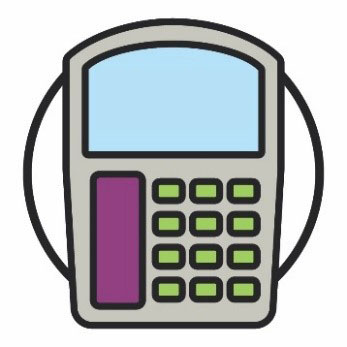 TTY1800 555 677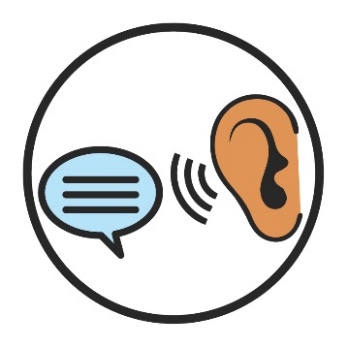 旁听助讲（Speak and Listen）1800 555 727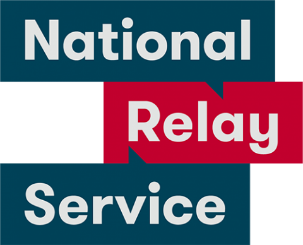 全国中继服务133 677www.accesshub.gov.au/about-the-nrs态度态度是指您：有什么看法有什么感受相信什么。咨询小组咨询小组是一些与我们合作的人士，他们会告诉
我们：哪些方面运作良好哪些方面需要改进。障碍障碍是阻止您做某件事的东西，而这些是您：需要做的事想要做的事。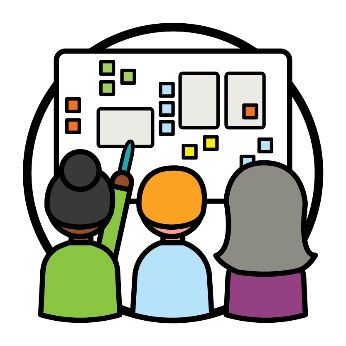 共同设计共同设计是指人们共同努力：规划新的事物改进某件事的做法。文化语言多元化（简称 CALD）CALD 人士包括：来自不同文化背景的人士母语非英语的人士。文化文化是指：您的生活方式对您来说重要的事物。数据我们所说的数据包括：事实信息档案记录。认同当您认同某个身份时，您就是在说您属于某个
群体。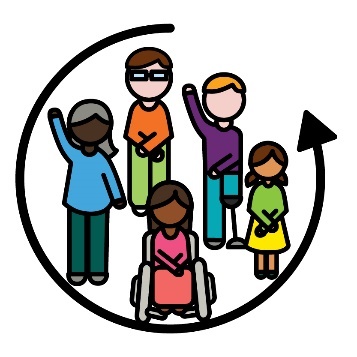 包容如果某件事是包容的，那么每个人都会：积极参与有归属感。口译员口译员是一位：会说您的语言的人士帮助您与他人沟通的人士能帮助您理解别人在说什么的人。NDIS 合作伙伴NDIS 合作伙伴指的是帮助人们寻找和使用服务
的人。成果成果是指我们的工作改变人们生活的方式。CALD 参与者参与者是参与 NDIS 的残障人士。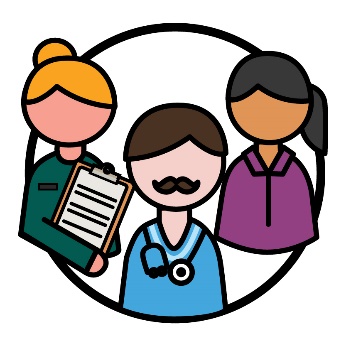 服务机构服务机构通过提供服务来支持参与者。权利权利是指人们必须如何对待您的规则：他们必须公平对待您他们必须平等对待您。主题主题是我们对工作和生活的不同方面的重要想法。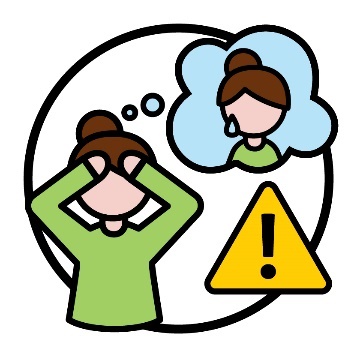 创伤创伤是指您对自己经历的不好的事情的感受。例如，您可能会感到害怕或紧张。创伤会以不同的方式影响不同的人。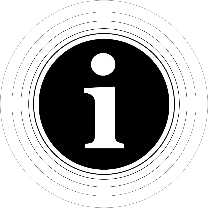 Information Access Group 使用了图片库和自制图片制作了这本易读版
手册。未经许可，图像不得重复使用。如有关于图片的问题，请访问 www.informationaccessgroup.com。请引用项目编号5212-A。